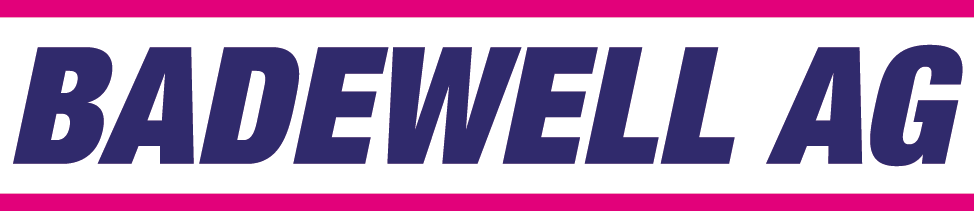 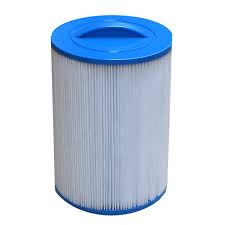 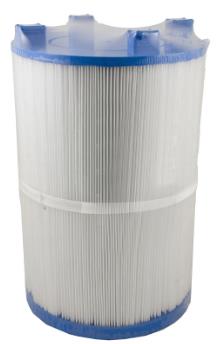 Filter AboDie Filter Ihres Whirlpools müssen gemäss Vorgaben des Herstellers jährlich ersetzt werden. Um Ihnen den jährlichen Filter-Kauf zu erleichtern haben wir für Sie ein bequemes Filter Abo zusammengestellt.Jährliche automatische franko Zustellung per DHL der SPA-Filterzum Pauschalpreis 90.00 Fr. pro Filter. (inkl. MwSt.)                  o Bajonett  o Rohrfilter  o Innengewinde  o Feingewinde  o GrobgewindeSpa Modell:	Filter Masse:	Anzahl Filter:Name/ Vorname:Strasse:	PLZ/Ort:Ort/Datum:                                 Unterschrift: